г. Новосибирскулица Чигорина, 6-ател./ факс 317 – 39 – 14тел. 317 – 48 - 03Отдел образования администрации Кировского районаМКУДПО «ГЦРО» в Кировском районеМуниципальное казенное дошкольное образовательное учреждение города Новосибирска «Детский сад № 461 комбинированного вида»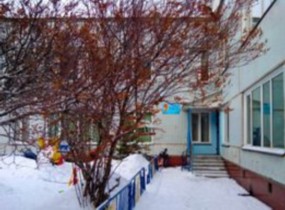 РАЙОННОЕ МЕТОДИЧЕСКОЕ ОБЪЕДИНЕНИЕВОСПИТАТЕЛЕЙ ГРУПП ДЕТЕЙ СТАРШЕГО И ПОДГОТОВИТЕЛЬНОГО ВОЗРАСТА, ПЕДАГОГОВ ПРЕДШКОЛЬНОГО ОБРАЗОВАНИЯНовосибирск 2017III РАЙОННОЕ МЕТОДИЧЕСКОЕ ОБЪЕДИНЕНИЕВОСПИТАТЕЛЕЙ ГРУПП ДЕТЕЙ СТАРШЕГО И ПОДГОТОВИТЕЛЬНОГО ВОЗРАСТА, ПЕДАГОГОВ ПРЕДШКОЛЬНОГО ОБРАЗОВАНИЯТема: «Способы и направления поддержки детской инициативы в соответствии с ФГОС ДО» Дата проведения: 06.02 .2017Время проведения: 10.00-12.00Место проведения: МКДОУ д/с № 461Регистрация участников: 09.30-10.00ПЛАН РАБОТЫ ЗАСЕДАНИЯ1. «Способы и направления поддержки детской инициативы в соответствии с ФГОС ДО».Гусельникова Юлия Анатольевна,методист МКУДПО «ГЦРО»  в Кировском районе2. «Развитие игровой деятельности детей средствами макетирования».Шилкина  Наталья Леонидовна,                                                                                  воспитатель д/с № 9.3. «Обучение старших дошкольников правилам дорожного движения»Горбова Наталья Александровна, воспитатель д/с № 86.4. «Организация участия семей воспитанников в создании предметно-развивающей среды, ориентированной на ребёнка».Крикунова Юлия Николаевна,воспитатель д/с № 192.5. «Внедрение в образовательный процесс элементов современных технологий художественно-творческого развития дошкольников».Муштукова Ирина Николаевна воспитатель д/с № 402.6. «Формирование у детей старшего дошкольного возраста основ безопасной жизнедеятельности в рамках ознакомления с ПДД».Савельева  Анна Сергеевна,воспитатель д/с № 408.7. «Формирование основ правовой культуры у детей как средство успешной социализации старшего дошкольного возраста».Белим Светлана Викторовна, воспитатель д/с № 425.8. «Игровая деятельность как средство повышения эффективности воспитательно-образовательной работы с детьми старшего дошкольного возраста, имеющими нарушения опорно-двигательного аппарата».Ионычева Любовь Владимировна, воспитатель д/с № 494.9. «Развитие творческого потенциала детей старшей группы через проектную деятельность».Цыганова Анна Николаевна,воспитатель д/с № 317.10. «Организация развивающей предметно-пространственной среды для детей с нарушением зрения».Буханько Анна Анатольевна, воспитатель д/с № 286.11. «Формирование патриотических чувств у детей старшего дошкольного возраста».Поршнева Татьяна Владимировна, воспитатель д/с № 286.12. «Методическая разработка «Русская горница».Городишенина Татьяна Анатольевна, воспитатель д/с № 89.